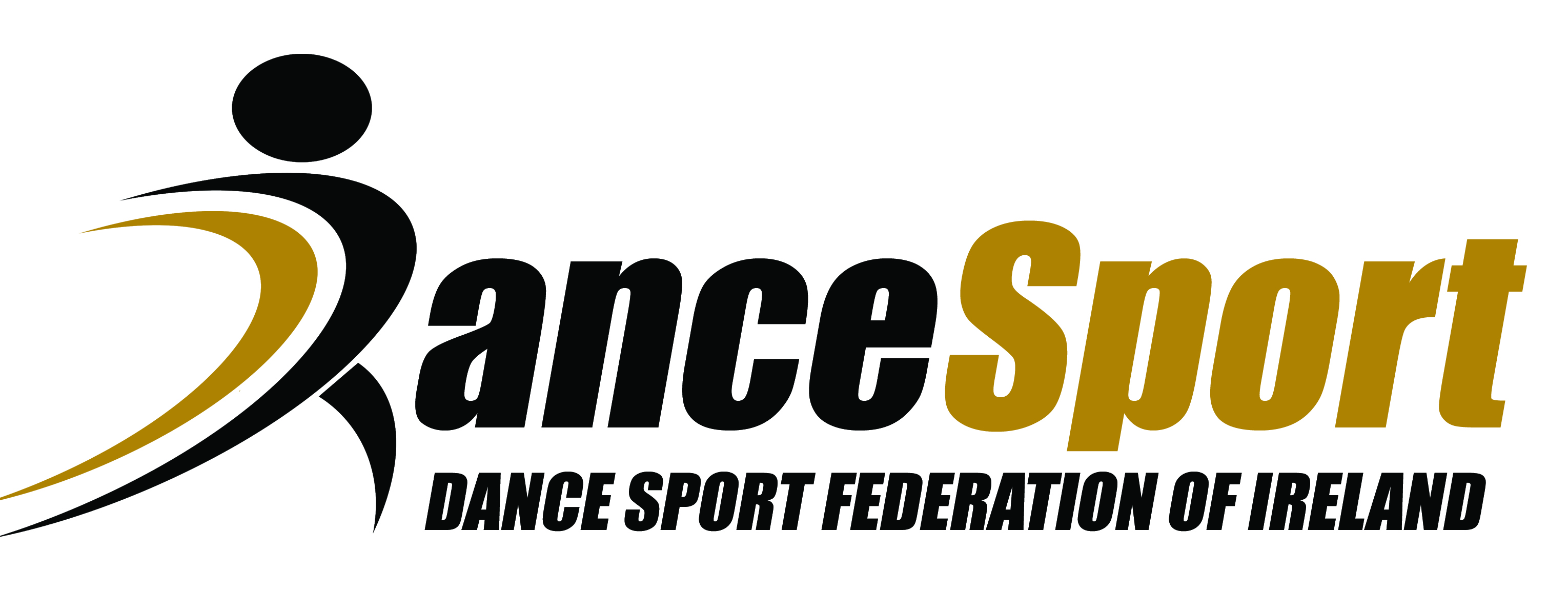 Syllabi Solo & Starter eventsSOLOS:BALLROOMSLOW WALTZTANGO:FOXTROTLATINSAMBACHACHASTARTERS:BALLROOMSLOW WALTZQUICKSTEPLATINCHACHASAMBAAGE GROUP	STEPSTIMINGUnder 6’sBox Step:LF Closed Change FwdRF Closed Change Back1, 2 , 3.1, 2 ,3.Under 8’sProgressive Closed Change Fwd:LF Closed ChangeRF Closed Change1, 2, 3.1, 2, 3.AGE GROUPSTEPSTIMINGUnder 6’s – Routine 1Commence facing Diagional to WallL.F. Forward Walk (CBMP)R.F. Forward Walk(R side leading) creating slight curve 	Basic Reverse turnSSQ,Q,S,Q,Q,SUnder 8’s – Routine 2Commence facing Diagional to WallL.F. Forward Walk (CBMP), R.F. Forward Walk (R side leading) creating slight curve 	Basic Reverse turnL.F. Forward Walk (CBMP)	R.F. forward walk turning to Promenade positionPromenade link			SSQ,Q,S,Q,Q,SSSS,Q,Q.AGE GROUPSSTEPSTIMINGUnder 8’sCommence Facing LODFeather StepThree StepS, Q, Q.S, Q, Q.AGE GROUPSSTEPSTIMINGUnder 6’sReverse Basic Movement1a2, 1a2.Under 8’s/StarterReverse Basic Movement x 2Whisk To LeftWhisk to RightX 21a2, 1a2  x 21a2, 1a2 x 2AGE GROUPSSTEPSTIMINGUnder 6’s/Under 8’s/StarterCommence with weight on RFLF to side for 1Back half of Basic MovementBasic Movement12, 3, 4&12, 3, 4&1AGE GROUPSSTEPSTIMINGUnder6’s/Under 8’s/ Juveniles/Juniors/AdultBox Step: (No rotation)LF Closed Change FwdRF Closed Change Back Progressive Closed Change Fwd:LF Closed ChangeRF Closed Change1, 2 , 3.1, 2 ,3.1, 2 , 3.1, 2 ,3.AGE GROUPSSTEPSTIMINGUnder6’s/Under 8’s/ Juveniles/Juniors/AdultQuarter Turn to RightRF fwd, Lf to side, RF closes to LF, Lf to side and slightly backProgressive ChasseRF bck, LF to side, RF closes to LF, LF to side and slightly fwd.S, Q,Q, SS, Q,Q, SAGE GROUPSSTEPSTIMINGUnder6’s/Under 8’s/ Juveniles/Juniors/AdultCommence with weight on RFLF to side for 1Back half of Basic MovementBasic Movement12, 3, 4&12, 3, 4&1AGE GROUPSSTEPSTIMINGUnder 6’s StartersReverse Basic Movement1a2, 1a2.Under 8’s/ Juveniles/Juniors/AdultReverse Basic Movement x 2Whisk To LeftWhisk to RightX 21a2, 1a2  x 21a2, 1a2 x 2